   Signature of the principal applicant: …………….		        Date of submission:……………………		Project details:Notes for applicants:At least one applicant must be working at NHS in Scotland.The project group must be able to demonstrate relevant experience /expertise.  The principal applicant should submit a short personal supporting statement and curriculum vitae.The project must be relevant for the specialty of paediatric anaesthesia.Applications should be submitted to the SPAN Secretary.  The committee will review the application and will notify applicants of the outcome within four weeks.Applications can be submitted at any time during the year.  Each application will be considered on its merits, taking into account the SPAN’s current financial position. If the number of applications exceeds the capacity of SPAN’s support, projects with the aims/benefits applicable across the paediatric services in Scotland will be given a priority.The project must be started within one year of the award or the funds will need to be returned.  The timetable for the project will be agreed between the applicant(s) and SPAN as a condition of any award.Applicants must submit a report to the SPAN secretary and a final report for the SPAN website and Annual General Meeting at the conclusion of the project.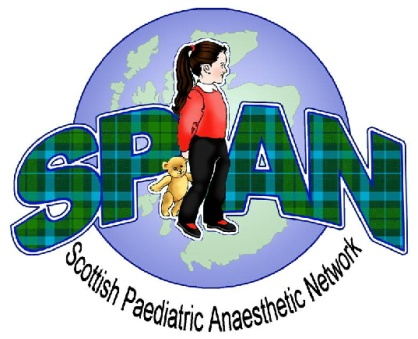          SPAN grant funding for projects.                     Application form.The SPAN committee is asked to consider:List the principle points for Council’s consideration and the resources (funds; man-power) requested.  Use bullet points and limit text to 150 wordsExecutive summaryProject aims / objectivesList the principle aims / objectives.  Use bullet points and limit text to 150 wordsBackground Include brief literature review; assessment of alternatives etc., as relevantMethodology / project planInclude timescales and key mile stonesResources requested from SPANInclude clear description of all necessary resources, including financial support; manpower etc. Details of other agencies approached for support